МБОУ «СОШ № 2» г. Усинска 												                     2022-2023   учебный годТехнологическая карта внеклассного мероприятияМБОУ «СОШ № 2» г. Усинска 												                     2022-2023   учебный годТехнологическая карта внеклассного мероприятияОрганизаторы мероприятияПрыткова Анастасия СергеевнаУчастники мероприятия ( классы)учащиеся 4б классаТема мероприятия и её обоснованиеК Неделе начальных классов«Математический турнир»Цель и задачи проводимого мероприятияЦель: повышение интереса  к изучению  математики.Задачи:В предметном  направлении:- формировать  потребность в расширении  математического  кругозора  учащихся;- способствовать  выявлению знаний и  умений  у  учащихся  в  нестандартных  ситуациях;- формировать  грамотную математическую  речь.В метапредметном направлении:- развивать  умение применять в игре полученные знания;- развивать речь, внимание, математическое мышление, находчивость,  сообразительность, память, оригинальность и гибкость  мышления;- развивать  кругозор учащихся;- развивать умение  использовать  информационно-коммуникационные  технологии.В  личностном  направлении:- развивать умение  следовать  установленным  правилам  игры;- воспитывать сотрудничество и  коллективизм, командный  дух;- повышать  интерес  к  изучению  математики.УУД и личностные результаты, формируемые на мероприятииПознавательные УУД: умение работать с различными источниками информации; умение выбирать наиболее эффективные способы решения задач; развитие навыков самостоятельной деятельности.Регулятивные УУД: умение организовать выполнение заданий согласно инструкциям учителя, умение строить эффективное взаимодействие  с одноклассниками при выполнении совместной работы.Личностные УУД: умение уважительно относиться к учителю и одноклассникам, потребность в справедливом оценивании своей работы и работы одноклассников.Коммуникативные УУД: умение грамотно отвечать на вопросы, овладевать  навыками выступлений перед аудиториейФорма проведения мероприятияИгра-соревнование.Место проведения мероприятиякабинет начальных классовИспользуемые технологии Информационно-коммуникационные;Игровые, здоровьесберегающиеСамооценка Рисование жетонов по итогам туров, смайлика по итогу работы.Образовательные ресурсы, оборудование, оформление, реквизитПрезентация, конверт с письмом, бланки с заданиями, цветные карандаши, шляпа учёного.Этапы мероприятияДеятельность учителяДеятельность учащихсяФорма работы1Организационный момент- Здравствуйте, ребята! Проверьте готовность у уроку, чтобы на парте было все необходимое. Давайте зарядим себя и друг друга хорошим настроением. Улыбнитесь мне, улыбнитесь друг другу. Садитесь.Проверяют готовность к уроку. Настраиваются на работу.2Актуализация темы мероприятияЦелеполагание- Ребята, вчера почтальон принёс мне конверт, а в нём письмо. Хотите послушать , что там написано?- В некотором царстве, в некотором государстве, На далёкой стороне, жил – был царь в своей стране. Мудрым царь и умным был, математику любил. Хитроумные задачи и примеры он решал, На досуге очень часто книги умные читал. Но промчались годы спешно – царь состарился конечно, Зрение уже  не то, пару раз да подвело…. И тогда-то царь решил, что помощник ему нужен! Да еще какой! Смышленый,  в математике – учёный.И решил царь к нам прийти, средь вас помощников найти. Самых умных, самых смелых, самых быстрых и умелых.И в тетради чтоб на диво у них было всё красиво!Кто ж сегодня победит? И кто сегодня по итогу станет настоящим ученым-математиком и сможет надеть эту шапку учёного?А условия такие:- Если был ответ прекрасный – ты жетон рисуешь  красный; - Если твой ответ похуже – жёлтый цвет тобой заслужен; - Если плох был твой ответ – жетон раскрасишь в синий цвет.- Ребята, я думаю, вы догадались, что сегодня у нас необычный урок, это будет урок – турнир.- Какова ваша цель на этом уроке? - Каким образом вы будете это делать?Но заслуженную награду получит не только тот, кто заработает больше жетонов, но и тот, кто будет работать при этом честно.Отвечают на вопросыСлушают содержимое письмаПолучить шапочку учёногоПоказывать математические знания, выполнять заданияФ.3Закрепление знанийТур 1.Чистописание.Вот вам первое задание – минутка чистописанияВам нужно записать число, которое я назову и прописать его аккуратно до конца.Догадайтесь, какое число нужно записать:оно состоит из нескольких цифр. 1 цифра обозначает число,  каким идёт  сейчас по счету месяц в году . 2 – сколько всего месяцев в году. 1012Внимательно рассмотрите свои записанные числа и оцените себя на полях.Если вы угадали число и красиво его прописали – нарисуйте красный жетонЕсли вы не угадали число, но красиво его прописали – жёлтый.Если вы не угадали число и прописали его некрасиво – синий жетон.Слушают учителяУгадывают число, прописывают его.Оценивают свою работу, рисуют жетон. Ф. И.32 тур. «Многозначные числа»Для выполнения задания второго тура я раздам вам карточки. На них записаны числа прописью, вам нужно записать их с помощью цифр, на выполнение дается 1 минута.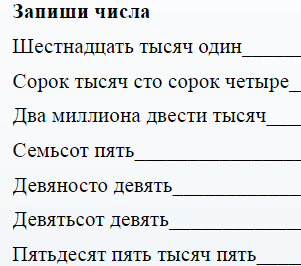 Поменяйтесь тетрадями  соседом по парте. Проверьте правильность выполнения задания (на экране) и нарисуйте жетон подходящего цвета.Выполняют задание Проверяют соседа, оценивают друг другаФ., И.33 тур. «Единицы измерения»Раздаю карточки со следующим заданием.Задание такое: запишите пропущенные единицы измерения.1.Спортсмен пробежал дистанцию за 45________.2.Высота трёхэтажного дома 10________.3.Пакет с сахаром весит 2 _________.4.Мальчик выше девочки на 13 ___________.5.Сказка, написанная Маршаком 12 ____________.6.Самосвал доставил груз 6_____________.7.Расстояние между сёлами 15______________.8.Операция длилась 3 _____________.9.Ширина парты 5_____________.10.Рост Дюймовочки 25_____________.11.Мультфильм смотрели 30 ____________.12.Масса яблока 180____________. Проверяем. Я называю ученика, он читает уже предложение с уже записанной ед.измерения. Остальные, если согласны, хлопните в ладоши, если не согласны – топните ногой.Если у вас все верно – нарисуйте на полях красный жетон. 1-2 ошибки-Ж, больше- синийВыполняют заданиеПроверка задания, обоснование ответа.Оценивают себя.Ф., И.3Физкультминутка 4 тур- «Каждому по примеру».Как бы учёный не стремился к знаниям и не хотел учиться, ему обязательно нужно отдыхать. И мы с вами сейчас тоже отдохнем. *Разминка под песню «Про математику»* Отдохнули, пора за работу, царь ждет от нас помощи. Чтобы заработать следующий жетон, вам нужно правильно решить примеры, записанные на доске.Каждый решает пример. Время – 2  минуты.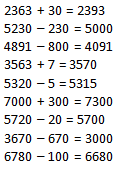 К доске вызывается один ученик, объясняет решение, записывает ответы, остальные проверяют сигнальными карточками.Нарисуйте тот жетон, который вы заслужили.Решают примерыПроверяют, оценивают себяИ.,Ф., К.35 тур. «Задачник»Последний тур, который необходимо пройти, чтобы заслужить звание учёного – задачник.Каждый из получает карточку с задачей. Вам нужно внимательно прочитать задачу и записать ее решение и ответ. Один ученик решает у доски. 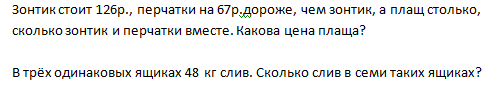 Проверяем правильность решения.Если вы решили верно – нарисуйте кр. жетон, если допустили 1 ошибку – желтый. Если задача решена полностью неверно ли не решена – синий.Выполняют заданиепроверяют решение на доскеоценивают себя И., Ф.4Итоги мероприятия. РефлексияВот закончилась игра, Результат узнать пора. Кто всех лучше  потрудился И в турнире отличился? -Все достойны быть учёными, но все же в нашем турнире победителями все быть не могут. Чтобы определить настоящего ученого в математике, того, кто достоин стать помощником царя, посчитайте количество красных жетонов.У кого меньше 3  красных жетонов – грустный смайлик.У кого 3 жетона – спокойный смайлик.У кого 4 красных жетона – нарисуйте весёлый смайлик на полях.У кого больше всех – победитель. Надевается шапочка учёного.Наш математический турнир  подошел к концу. Всем большое спасибо за участие! Определение победителя турнира.Учащиеся оценивают свою работу, обсуждают причины неуспеха, радуются успешным результатам. Организуется конструктивная беседа и разбор сложных заданий. Участники обмениваются впечатлениями.И.,Ф.